Please ensure you have read and understood the notes; ‘Guide to the Criteria, Application Process and Conditions of Funding’ and ‘Guide to Completing a Community Event Fund Application Form’ before completing this form. Important, please note:All sections must be completedYour group must have its own bank account and constitution or governing documentYou will need at least 20% match fundingYou must provide all supporting documents with your application (see section 7)Section 1: Contact DetailsSection 2: About your Group/OrganisationSection 3: Your Community EventSection 4: Financing your EventSection 5: Event BudgetSection 6: Equalities and SafeguardingSection 7: Supporting Documentation ChecklistSection 8: DeclarationIn signing this declaration, I agree that:I have full authority on behalf of the group/organisation to make this application.I have read and understood the ‘Guide to the Criteria, Application Process and Conditions of Funding’ and agree to the conditions of funding.The information contained in this application is correct at the time of submission.I will complete and return an evaluation within 8 weeks of completion of our event. The group/organisation will have appropriate insurance cover for the event.* We can accept a typed signature if the person signing is the same person who submits the application by email (if not we will require a signed hard copy).Data Protection and GDPRThe information that you have provided in your application will only be used for the purposes of considering your application and if approved, will be retained for six years with the Town Councils financial records. All personal data will be secured and not shared by a third party. By completing this application, you are consenting to the Town Council retaining your data. Please view the Councils Privacy Statement on the website or ask for a copy of the privacy statement.Check your documentation and then return  your completed form to:Economic Development OfficerPenrith Town Council, Unit One 19-24 FriargatePenrith, Cumbria, CA11 7XRTel: 01768 425 853      Email: economicdevelopmentofficer@penrithtowncouncil.co.uk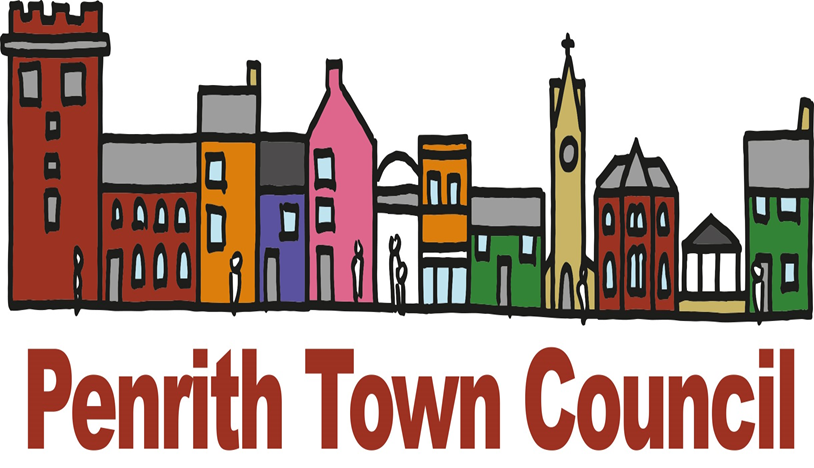 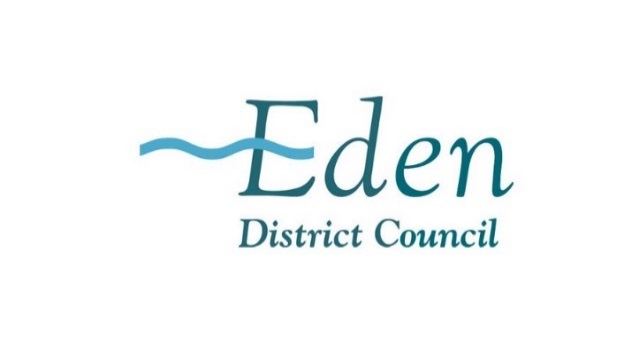 Penrith Town Council, Unit 1, Church House, 19-24 Friargate, Penrith, Cumbria, CA11 7XRTel: 01768 899 773 Email: office@penrithtowncouncil.co.ukPenrith Town Council, Unit 1, Church House, 19-24 Friargate, Penrith, Cumbria, CA11 7XRTel: 01768 899 773 Email: office@penrithtowncouncil.co.uk1a.	Name of group/organisation1b.	Contact name1c.	Contact address1d.	Postcode1e.	Daytime telephone number1f.	Mobile number1g.	Email1h.Your position in the group2a.	What year was your group/organisation formed?2b.	Website address of your group/ organisation
(if you have one)2c.	Please give a brief description of your group/organisation
(what type of group are you, what are your aims and what do you do?)Maximum words 1002d.	Charity Registration Number2e.	How many trustees/members of the management committee do you have?2f.	How many volunteers do you have?2g.	How many paid staff do you have? (full time = 1, half post = 0.5)2h.	Details of two unrelated bank/building society signatories2h.	Details of two unrelated bank/building society signatoriesName of signatory 1:Address of signatory 1:Name of signatory 2:Address of signatory 2:3a.	Name of your event3b.	Date/s of event3c.	Location of event (including postcode) Events must be located within Penrith.3c.	Location of event (including postcode) Events must be located within Penrith.3d.	Which geographical areas will benefit from your event?3e.	What event/activities do you want us to help fund? Be specific about what you will do, how you will do it (including any voluntary input) and what you would spend the grant on.Maximum words 4003f.	Who is invited/eligible to attend your event (which communities, groups, geographical areas?)Maximum words 1003g.	What evidence do you have to show that your event is needed and will contribute to local priorities in your area? (e.g. Community Led Plans, consultations, letters of support etc.)Maximum words 2003h.	Will there be an admission charge?Yes	No3i.	If there is to be a charge, what will it be?Adult£3h.	Will there be an admission charge?Yes	No3i.	If there is to be a charge, what will it be?Child£3h.	Will there be an admission charge?Yes	No3i.	If there is to be a charge, what will it be?Concession£3j.	What will happen to proceeds from the admission charge?3k.	Has this event taken place before?Yes	NoIf ‘No’ please go to question 3o.3l.	If this event has taken place before, when was it last held?3m.	Is this an annual event?Yes	No3n.	If applying for a regular event, what is different about this one?3o.	How will you promote and publicise your event?Maximum words 2003p.	What is the change or difference your event will make? (e.g. stronger communities, increased volunteering and participation, reduced rural isolation)Maximum words 2004a.	What is the total cost of your event (including VAT)?£4b.	How much funding are you applying for? £4c.	What is your total match funding from other sources? (must be at least 50% of total cost)£4d.	Is your organisation VAT registered?Yes	No4e.	VAT registration number (if relevant)5a.	Projected Expenditure5a.	Projected Expenditure5a.	Projected Expenditure5a.	Projected Expenditure5a.	Projected Expenditure5a.	Projected Expenditure5a.	Projected ExpenditureItem DescriptionCost excluding VATVATVATVATTotal including VATTotal including VAT££££££££££££££££££££££££££££££££££££££££££££££££££££££££££££Total££££££5b.	Projected Income (total projected expenditure and total projected income should be the same)5b.	Projected Income (total projected expenditure and total projected income should be the same)5b.	Projected Income (total projected expenditure and total projected income should be the same)5b.	Projected Income (total projected expenditure and total projected income should be the same)5b.	Projected Income (total projected expenditure and total projected income should be the same)5b.	Projected Income (total projected expenditure and total projected income should be the same)5b.	Projected Income (total projected expenditure and total projected income should be the same)Source of IncomeSource of IncomeSource of IncomeConfirmed?Confirmed?Confirmed?AmountSource of IncomeSource of IncomeSource of IncomeYesNoNoAmountPenrith Events Fund (maximum 80% of total costs)Penrith Events Fund (maximum 80% of total costs)Penrith Events Fund (maximum 80% of total costs)XX£Group’s own cash contributionGroup’s own cash contributionGroup’s own cash contribution£In-kind volunteer time (calculated at (£9.90 per hour)This cannot exceed 10% of total costIn-kind volunteer time (calculated at (£9.90 per hour)This cannot exceed 10% of total costIn-kind volunteer time (calculated at (£9.90 per hour)This cannot exceed 10% of total cost£In-kind materialsIn-kind materialsIn-kind materials£Admission feesAdmission feesAdmission fees£Reclaimable VAT (if applicable)Reclaimable VAT (if applicable)Reclaimable VAT (if applicable)£List other grants or funders belowList other grants or funders belowList other grants or funders below££££££6a.	Does your group/organisation have an equal opportunities policy or statement? Please enclose a copy with this applicationYes	No6b.	Does your group/organisation have a child protection policy or statement? Please enclose a copy with this applicationYes	No6c.	Does your group/organisation have a safeguarding vulnerable adults policy or statement? Please enclose a copyYes	No6d.	What arrangements will be made for those with mobility or access difficulties to participate in your event (such as people in wheelchairs, the visually impaired, the hard of hearing or people on low incomes?)6e.	How will you actively seek to involve as wide a range of people as possible from different backgrounds (e.g. gender, age range, ethnicity, religion, rurally isolated etc.?)Please supply all required supporting documents when you submit your application. Your application will not be considered until you have supplied all the documentation belowA copy of your most recent annual accounts.A copy of your most recent Bank or Building Society statement (not more than three months old) to include any reserve accounts.A copy of your constitution or governing document.Signed: *Print name:Position in group:Date:Position in group:Date: